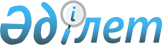 О порядке подготовки, реализации и мониторинга проектов, включаемых в Программу государственных инвестиций
					
			Утративший силу
			
			
		
					Постановление Правительства Республики Казахстан от 10 апреля 1997 г. N 528. Утратило силу - постановлением Правительства РК от 31 декабря 1998 г. N 1389 ~P981389.

     В целях совершенствования системы управления инвестиционным процессом в Республике Казахстан, улучшения отбора, оценки, рассмотрения, реализации проектов, включаемых в Программу государственных инвестиций, а также организации мониторинга и координации деятельности центральных и местных исполнительных органов Правительство Республики Казахстан постановляет: 

      1. Утвердить Положение о порядке подготовки, реализации и мониторинга проектов, включаемых в Программу государственных инвестиций (прилагается). 

      2. Министерству экономики и торговли Республики Казахстан: 

      в месячный срок разработать и утвердить Положение о стандартах проведения экономической и финансовой оценки эффективности инвестиционных проектов, предлагаемых для включения в Программу государственных инвестиций; 

      совместно с Министерством финансов Республики Казахстан в месячный срок разработать и утвердить Положение о порядке проведения финансово-экономической экспертизы проектов, предлагаемых для включения в Программу государственных инвестиций. 

      3. Министерствам, государственным комитетам и ведомствам, акимам областей и г. Алматы в срок до 25 апреля представить в Министерство экономики и торговли Республики Казахстан информацию об имеющихся структурных подразделениях по оценке инвестиционных проектов, положения об этих подразделениях, действующие порядок и методику оценки проектов. 

      4. Министерству экономики и торговли Республики Казахстан в срок до 20 мая, проанализировав информацию министерств, государственных комитетов и ведомств, акимов областей и г. Алматы, внести предложения в Правительство Республики Казахстан об организации и укреплении соответствующих подразделений по оценке инвестиционных проектов. 

 

     Премьер-Министр  Республики Казахстан

                                        Утверждено                                постановлением Правительства                                    Республики Казахстан                                 от 10 апреля 1997 г. N 528 



 

                               Положение 

            о порядке подготовки, реализации и мониторинга 

           проектов, включаемых в Программу государственных 

                              инвестиций 



 

                          I. Общие положения 



 

      Настоящее Положение определяет порядок взаимодействия министерств, государственных комитетов и ведомств, акимов областей и г. Алматы по подготовке, оценке, отбору, реализации и мониторингу проектов, предлагаемых для включения в Программу государственных инвестиций (далее - ПГИ). 



 

               II. Программа государственных инвестиций 



 

      1. Государственные инвестиции - вложение государством денежных средств, акций и других ценных бумаг, оборудования и технологий, лицензий, интеллектуальной собственности, другого имущества и имущественных прав, способствующих экономическому и организационному развитию страны, укреплению ее государственных институтов. 

      2. К внутренним источникам финансирования Программы государственных инвестиций относятся средства, выделяемые из республиканского и местных бюджетов, а также собственные средства госпредприятий и акционерных обществ (далее - АО), где доля государственного пакета акций составляет более 50 процентов. 

      3. К внешним источникам финансирования ПГИ относятся займы и кредиты Правительству, двух- или многосторонние гранты, техническая (технико-консультативная) помощь, непосредственно связанная с подготовкой и реализацией проектов, а также кредиты государственным предприятиям и акционерным компаниям, предоставляемые под государственную гарантию. 

      4. ПГИ готовится ежегодно в табличной форме с приложением краткой информации и экспертным заключением по каждому проекту. Помимо программы текущего года ПГИ охватывает программу предыдущего года и прогнозные программы трех последующих лет таким образом, что в скользящем режиме наблюдения постоянно находится пятилетний период. 

      5. Прогнозная часть ПГИ подлежит ежегодному пересмотру и корректировке. 



 

                        III. Процедура отбора 



 

      6. Подразделения министерств, государственных комитетов и ведомств, акимов областей и г. Алматы, ответственные за формирование ПГИ, в срок до 1 апреля текущего года принимают заявки и другую документацию по инвестиционным проектам, предлагаемым для включения в ПГИ, согласно установленному Министерством экономики и торговли Республики Казахстан стандарту проведения экономической и финансовой оценки эффективности инвестиционных проектов. 

      Одновременно государственные предприятия и акционерные общества с долей госпакета акций более 50 процентов представляют в Министерство финансов и Министерство экономики и торговли Республики Казахстан инвестиционные планы, финансируемые за счет собственных средств. 

      7. На основе поданных заявок подразделения министерств и ведомств, аппаратов акимов областей и г. Алматы производят предварительную оценку проектов. По результатам оценки формируется перечень проектов, рекомендуемых для включения в Программу государственных инвестиций, который утверждается первым руководителем министерства, государственного комитета, ведомства, акимом области и г. Алматы и представляется вместе с заявками на рассмотрение в Министерство экономики и торговли Республики Казахстан в срок до 1 мая текущего года. 

      Заявки, поступившие в Министерство экономики и торговли Республики Казахстан после 1 мая текущего года, не подлежат рассмотрению для включения в ПГИ последующего года. 

      Все спорные вопросы по инвестиционным проектам, не включенным в перечень, могут быть рассмотрены в Министерстве экономики и торговли Республики Казахстан при наличии мотивированного заключения министерства, государственного комитета, ведомства или акима в трехмесячный срок. 

      8. Министерство экономики и торговли Республики Казахстан проводит комплексную оценку поступивших проектов в соответствии с государственными приоритетами и выносит решение о целесообразности включения в ПГИ по каждому проекту в отдельности. 

      9. По проектам, где запрашивается государственная гарантия, Министерство экономики и торговли Республики Казахстан готовит экспертное заключение о целесообразности ее предоставления. 

      Министерство экономики и торговли Республики Казахстан осуществляет совместно с Министерством финансов Республики Казахстан согласование объемов финансирования проектов в соответствии с лимитом государственного долга по годам. 

      10. Сформированный Министерством экономики и торговли Республики Казахстан проект Программы государственных инвестиций представляется в Правительство Республики Казахстан в срок до 1 августа текущего года. 

      11. Министерство экономики и торговли Республики Казахстан осуществляет ежеквартальный мониторинг реализации проектов и направляет доклады в Правительство Республики Казахстан. 

      12. После завершения срока реализации инвестиционного проекта Министерство экономики и торговли Республики Казахстан проводит оценку и анализ эффективности его осуществления и готовит рекомендации по улучшению системы отбора проектов. 



 

                  IV. Оценка эффективности проектов 



 

      13. Оценка проектов включает изучение технического, финансового, организационно-правового, экономического, социального, экологического и других аспектов на основе стандартов проведения экономической и финансовой экспертизы эффективности инвестиционных проектов. 

      14. Для оценки проектов могут быть привлечены консалтинговые фирмы, выбранные на конкурсной основе. 



 

                 V. Мониторинг осуществления проектов 



 

      15. Мониторинг ПГИ предусматривает предоставление участниками проекта отчетности о ходе его реализации не позднее 15 числа месяца, следующего за отчетным. 

      16. В случае, если отчет не предоставляется в установленные сроки, Министерство экономики и торговли Республики Казахстан вправе рассматривать вопрос об исключении проекта из ПГИ. 

 
					© 2012. РГП на ПХВ «Институт законодательства и правовой информации Республики Казахстан» Министерства юстиции Республики Казахстан
				